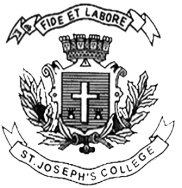 ST. JOSEPH’S COLLEGE (AUTONOMOUS), BANGALORE-27BVOC FILMMAKING & ANIMATION - II SEMESTERSEMESTER EXAMINATION: JULY 2022 (Supplementary)VO 2116/2118:  Language IITime – 2.5 hours	    					Max Marks - 70This paper contains ONE printed page and TWO partsAnswer any FOUR in about 250 to 300 words each: 		(4 x 10 = 40)What are themes? Give examples with reference to stories or novels you read.Critically appreciate a novel and comment on the author’s writing style.Write a review on any recent film you watched.Explain metaphor, simile and personification with relevant examples.What is a character sketch? Explain with reference to a story or film recently read or watched.Answer any TWO in about 500 words each: 			(2 x 15 = 30)Anton Chekov is regarded as a great and prolific writer presenting realistic depictions of life in his stories. Explain.Explain plot and the different elements manifested in it.What are the different types of narratives? Explain in detail.*****									VO 2116/2118_A_22